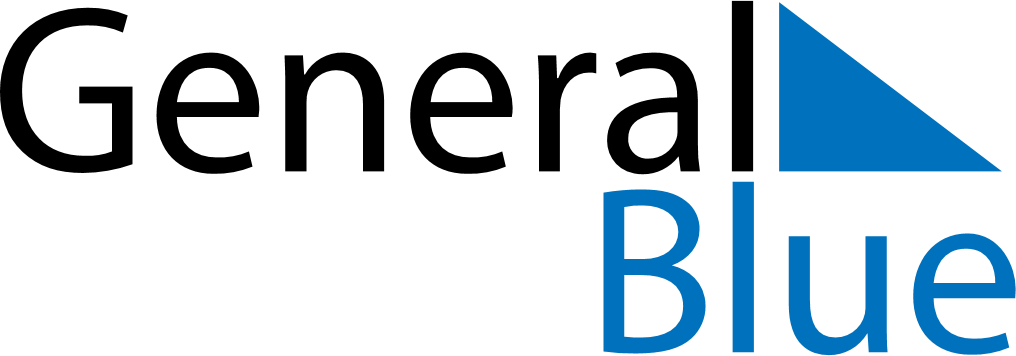 April 2030April 2030April 2030RussiaRussiaMONTUEWEDTHUFRISATSUN123456789101112131415161718192021222324252627282930